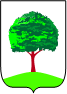 ДЕПАРТАМЕНТ ОБРАЗОВАНИЯ АДМИНИСТРАЦИИ Г. ЛИПЕЦКАМУНИЦИПАЛЬНОЕ АВТОНОМНОЕ ДОШКОЛЬНОЕ ОБРАЗОВАТЕЛЬНОЕ УЧРЕЖДЕНИЕ ДЕТСКИЙ САД № 32 Г. ЛИПЕЦКАКонспект тематического мероприятия по патриотическому воспитанию«Путешествие по городам Липецкого края»(старший дошкольный возраст)Воспитатель: Осипова Л.В.Цель: формирование гражданско-патриотических ценностей, бережного отношения к историческому и культурному наследию своей малой Родины, посредством игрового мероприятия.Задачи:Формирование у обучающихся навыков краеведческой и поисково-исследовательской деятельности.Воспитание у дошкольников патриотизма, бережного отношения к природному и культурному наследию родного края.Формирование навыков работы в команде.Раскрытие возможностей детей, их сообразительность и способность раскрыть себя.Укрепление интерес к познавательной деятельности.Тип мероприятия: игровое.Методы обучения: наглядный, словесный, практический, игровой;Оборудование:- Распечатанная карта Липецкой области и всех гербов городов, входящих в ее часть.- Ножницы, заготовки для игры «Ажурная салфетка» и «Позвони в колокольчик».- Распечатанные игры «Помоги добраться», карандаши и ручки.- Подготовленные «Пазлы»Воспитатель: Добрый день, дорогие ребята! Сегодня у нас с вами будет очень интересное и необычное занятие. Посвящено оно Липецкой области, в рамках акции «Культурный код юного липчанина». Я думаю, вы не раз уже о ней слышали. Но изучать наш родной край мы будем с помощью игр, загадок и смекалки. Готовы? Тогда начинаем. «Чем дальше в будущее входим,Тем дальше прошлым дорожим.И в старом красоту находим,Хоть новому принадлежим!»Ведущая: Мы любим места, где родились, где прошло наше детство, юность. Любим, верно, и бескорыстно. Мы живём с вами в Липецкой области, кто с рождения, а кто и недавно. Но хорошо ли мы знаем всё то, чем богато и славно прошлое и настоящее нашей области? Много  лет назад из нескольких  областей Центрально-Чернозёмного района и была образована Липецкая область.В состав Липецкой области вошли районы из Воронежской, Тамбовской, Курской, Орловской, Рязанской областей. Областным центром стал славный город Липецк.Ведущая: Ребята, а что является самым важным и главным для каждого города, для каждой области, для каждой страны?Дети: Герб, Флаг.Ведущая: Да это герб и флаг. А какие герб и флаг у нашего города Липецка? (ответы детей).Ведущая: Сейчас мы с вами не просто вспомним, но еще и соберем эти важные атрибуты нашей области.Игра «Собери пазл»Ведущая: Какие молодцы, быстро собрали герб и флаг нашей липецкой области. Ребята, а давайте отправимся с вами в путешествие по Липецкой области и познакомимся с традициями нашего края.Ведущая: Но для начала ответьте мне, сколько городов насчитывает Липецкая область?   ответы детей(8)Ведущая: В Липецкой области около 1600 населённых пунктов. Из них 8 городов, 4 посёлка городского типа.Ведущая: Отправляемся сейчас в самый древний город Липецкой области. Но для начала угадайте ребус, в котором и кроется название этого города.Ребус       ,МЕЛ +,,,,МУДРЕЦ=???Ведущая: Правильно, это город Елец. Елец является самым древним городом Липецкой области и расположен по обоим берегам реки Быстрая Сосна. Рассказывая о Ельце, нельзя не упомянуть о промысле, который прославил Елец. Что это за старинный промысел? (фото герба Ельца)Ответы детей (Елецкие кружева).Ведущая: Много веков назад Елец стал центром кружевоплетения в нашем крае. В городе существовал знаменитый «женский рынок», где кружевницы продавали свои изделия. А вы хотите попробовать себя в роли кружевниц?Аппликация  «Ажурная салфетка»Выходят 2- 3 ребёнка. Задача игроков – вырезать из бумаги ажурную салфетку. Оценивается красота и оригинальность изделия.Ведущая: Отлично справились с этим заданием. А теперь отправляемся дальше. Чтобы узнать город, отгадайте загадку.Имя свое город Получил от рекиВ крепости старинной Жили казаки.Охраняли они с юга Государство о врагов.Это древний город наш, А зовут его … (Данков)Ведущая: Правильно, это город Данков. На севере области по обоим берегам реки Дон расположен г. Данков. Раньше давным-давно город назывался Дубок, так как здесь непроходимые дремучие леса. Через этот городок проходили торговые пути, но однажды напали на город татары  и сожгли Дубок. А через некоторое время люди возвели новое укрепление, на котором постоянно несли службу конные воины. При приближении врага воины давали знать об этом населению. А чуть позже ужебыл сооружён город-крепость Данков.Славился город своими ярмарками, на которые съезжались купцы и крестьяне из других городов торговать лошадьми. Недаром на гербе города на зелёном поле изображён конь.Ведущая: Давайте попробуем угадать, какой же из этих трех герб города Данков (Данков, Одинцово, Самара).Ведущая: Путешествуем дальше. Давайте снова отгадаем загадку.Имя гордой птицы Взял он для себя.Много прилетало их, Землю ту любя.А теперь сады кругом И куда ни глянь –Яблони стоят в цвету Под городом …(Лебедянь)Ведущая: Лебедянь находится северо-западнее от Липецка, на реке Дон. Название городу было дано по имени речушки Лебедянки, где водилось множество лебедей (речка эта пересохла, в настоящее время место, где она протекала, называется «Ключи»).На гербе Лебедяни изображение лебедя («птица-лебедь в голубом поле, означающая имя сего города»).Давным –давно этот город был крепостью и защищал южные границы Русского государства, а затем Лебедянь стала городом с развитой промышленностью. Были построены заводы, фабрики и пищевые комбинаты.Вокруг Лебедяни раскинулись прекрасные яблоневые сады, которые наполняют город ароматом зелёных яблок.Конкурс «Назови сказку»Ведущая: Задание – вспомнить сказки, в которых встречается яблоко или яблоня. Дети называют сказки по очереди, последний назвавший получает приз. ( Примеры: «Гуси-лебеди», «Сказка о молодильных яблоках и живой воде», «Сказка о мертвой царевне и семи богатырях» А.С. Пушкин и другие.)Ведущая: Отлично, вот мы уже знаем несколько городов нашей области. Давайте отправляться дальше. Слушайте следующую загадку.В Х веке люди пришлые С черниговской землиОсели в нашем крае  На берегу реки.Осман назвали речку И место в честь нее.С иранского как –«камень»- переведем ее.В ХII же векеЗдесь строят острожек.По слову государевуДобротно и в свой срок.Возводят укрепления.Такая глухомань!А город до сих пор стоит.И назван он … (Усмань)Город заложен на правом берегу реки Усмань по Указу государеву Михаила Фёдоровича Романова для охраны южных границ государства. Город был окружён дубовой оградой высотой 5 метров с восемью четырёхугольными башнями. Посередине западной стены стояла большая проезжая башня высотой 19 метров. На караульном чердаке висел «вестовой колокол», который поднимал тревогу при появлении кочевников и звоном своим собирал население на битву с врагом.Население занималось земледелием, и это отражено на гербе города. На гербе изображена сложенная из снопов копна хлеба.Конкурс «Позвони в колокольчик» оригамиГород ГрязиГород расположен на реке Матыра недалеко от Липецка. Легенда связывает название этого города с Петром Первым.Дождливой осенью ехал царь из Липецка в Воронеж,  и его карета завязла в трясине по самые ступицы колёс. Шестёрка серых в яблоках лошадей совсем выбилась из сил. Пришлось ждать обоз, с которым гнали в Воронеж на работу крестьян и ремесленников. Люди на руках вынесли карету с царём. Петр не вышел из кареты и повелел этот странный населённый пункт – чересчур хваткий, кованых колес не жалеющий, именовать коротко и ясно – «Грязи».Шли годы. Это странное местечко превратилось в железнодорожный посёлок, а затем город - крупный железнодорожный узел.Игра «Помоги добраться»Город ЗадонскВедущая:А сейчас попробуйте угадать, о каком городе идет речь. Этот город расположен на левом берегу реки Дон. Сначала не было у городка такого красивого названия. Именовался он слободой Тешевской, по названию речушки, впадавшей в Дон.На гербе его «за Доном-рекой построенная башня, в серебряном поле, означающая подлинное положение сего города». Славился он своими монастырями.На данный момент город является районным центром Липецкой области. Здесь развиты различные виды промышленности, такие как: молочные и сахарные заводы; пекарня; выращивание зерновых, сахарной свеклы, подсолнухов, кукурузы; добыча известняка и глины.Ведущая: Правильно, это город Задонск, который славится по сей день своими монастырями. Наиболее яркие места Задонска включают следующие достопримечательности: Задонский Богородицкий монастырь, Успенская церковь Девы Марии, дом Ульриха.Давайте сейчас попробуем собрать один из них.Игра «Собери пазл Монастыря»Ведущая: Отлично справились с заданием. А у нас с вами следующий город.Город апельсиновый - Ораниенбург.Слышал ли об этом ты,Мой земляк и друг?Ведущая: Сейчас  это город Чаплыгин. Много веков назад ехал царь Пётр I через село Слободское. Село это очень понравилось Петру I и он построил небольшую крепость по голландскому образцу. Она имела пятиугольную форму и была окружена земляным валом и рвом, наполненным водой. Название этой крепости придумал Петр I – «ОРАНЕНБУРГ», что в переводе на русский язык «апельсиновый город».Ему был дан герб: «в серебряном поле яблокового дерева ветви с плодами, положенными крестообразно».Затем город переименован в Чаплыгин, в честь выдающегося учёного академика С. А. Чаплыгина, который жил в этом городе.Ведущая: А вы хотите попробовать сами собрать герб города Чаплыгина, чтобы у нас получился целый набор.Игра «Собери герб»Подведение итогов (2 мин)Ведущая: Какие же вы молодцы, ребята. Поиграли, а заодно и познакомились с Липецкой областью. Чем же отличаются города между собой. Что вам больше всего запомнилось?Ответы детейВедущая: Я рада, что теперь вы столько всего знаете о нашем крае. Наше путешествие подходит к концу. Хочется сказать вам спасибо за участие и до новых встреч.